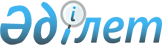 "Мемлекеттік бюджеттің есебінен ұсталатын, сатудан түсетін ақша өздерінің иелігінде қалатын мемлекеттік мекемелердің тауарлары (жұмыстары, көрсетілетін қызметтері) тізбесінің сыныптауышын бекіту туралы" Қазақстан Республикасы Қаржы министрінің 2009 жылғы 25 мамырдағы № 215 бұйрығына өзгеріс енгізу туралыҚазақстан Республикасы Қаржы министрінің 2012 жылғы 14 қарашадағы № 492 Бұйрығы. Қазақстан Республикасының Әділет министрлігінде 2012 жылы 23 қарашада № 8091 тіркелді

      БҰЙЫРАМЫН:



      1. «Мемлекеттік бюджет қаражаты есебінен ұсталатын, сатудан түсетін ақша өздерінің иелігінде қалатын мемлекеттік мекемелердің тауарлары (жұмыстары, көрсетілетін қызметтері) тізбесінің сыныптауышын бекіту туралы» Қазақстан Республикасы Қаржы министрінің 2009 жылғы 25 мамырдағы № 215 бұйрығына (Нормативтік құқықтық актілерді мемлекеттік тіркеу тізіліміне № 5702 болып тіркелген) мынадай өзгеріс енгізілсін:



      Мемлекеттік бюджет қаражаты есебінен ұсталатын, сатудан түсетін ақша өздерінің иелігінде қалатын мемлекеттік мекемелердің тауарлары (жұмыстары, көрсетілетін қызметтері) тізбесінің сыныптауышы осы бұйрықтың қосымшасына сәйкес жаңа редакцияда жазылсын.



      2. Қазақстан Республикасы Қаржы министрлігінің бюджеттік рәсімдер әдіснамасы департаменті (А.Н. Қалиева) осы бұйрықтың Қазақстан Республикасы Әділет министрлігінде мемлекеттік тіркелуін қамтамасыз етсін.



      3. Осы бұйрық 2013 жылғы 1 қаңтардан бастап қолданысқа енгізіледі.      Қаржы министрі                             Б. Жәмішев

Қазақстан Республикасы 

Қаржы министрінің    

2012 жылғы 14 қарашадағы 

№ 492 бұйрығына     

қосымша        

Қазақстан Республикасы   

Қаржы министрiнiң      

2009 жылғы 25 мамырдағы   

№ 215 бұйрығымен бекiтiлген  

Республикалық немесе жергiлiктi бюджеттiң есебiнен ұсталатын,

сатудан түсетiн ақша өздерiнiң иелiгiнде қалатын мемлекеттiк

мекемелердiң тауарлары (жұмыстары, көрсетiлетiн қызметтерi)

тiзбесiнiң сыныптауышы
					© 2012. Қазақстан Республикасы Әділет министрлігінің «Қазақстан Республикасының Заңнама және құқықтық ақпарат институты» ШЖҚ РМК
				Бюджет түрiБюджет түрiБюджет түрiБюджет түрiБюджет түрiБюджет түрiБюджет түрiТауарлардың (жұмыстардың, қызметтердiң) атауы / тауарларды (жұмыстарды, қызметтердi) сатудан түскен ақшаның пайда болу көздерiПайдалану бағыттарыНегiздемеФункционалдық топФункционалдық топФункционалдық топФункционалдық топФункционалдық топФункционалдық топТауарлардың (жұмыстардың, қызметтердiң) атауы / тауарларды (жұмыстарды, қызметтердi) сатудан түскен ақшаның пайда болу көздерiПайдалану бағыттарыНегiздемеКiшi функцияКiшi функцияКiшi функцияКiшi функцияКiшi функцияТауарлардың (жұмыстардың, қызметтердiң) атауы / тауарларды (жұмыстарды, қызметтердi) сатудан түскен ақшаның пайда болу көздерiПайдалану бағыттарыНегiздемеБағдарламалардың әкiмшiсiБағдарламалардың әкiмшiсiБағдарламалардың әкiмшiсiБағдарламалардың әкiмшiсiТауарлардың (жұмыстардың, қызметтердiң) атауы / тауарларды (жұмыстарды, қызметтердi) сатудан түскен ақшаның пайда болу көздерiПайдалану бағыттарыНегiздемеБағдарламаБағдарламаБағдарламаТауарлардың (жұмыстардың, қызметтердiң) атауы / тауарларды (жұмыстарды, қызметтердi) сатудан түскен ақшаның пайда болу көздерiПайдалану бағыттарыНегiздемеКiшi бағдарламаКiшi бағдарламаТауарлардың (жұмыстардың, қызметтердiң) атауы / тауарларды (жұмыстарды, қызметтердi) сатудан түскен ақшаның пайда болу көздерiПайдалану бағыттарыНегiздемеТауарлардың (жұмыстардың, қызметтердiң) кодыТауарлардың (жұмыстардың, қызметтердiң) атауы / тауарларды (жұмыстарды, қызметтердi) сатудан түскен ақшаның пайда болу көздерiПайдалану бағыттарыНегiздеме12345678910Бiлiм беру саласындағы мемлекеттiк мекемелер ұсынатын қызметтерБiлiм беру саласындағы мемлекеттiк мекемелер ұсынатын қызметтерБiлiм беру саласындағы мемлекеттiк мекемелер ұсынатын қызметтерБiлiм беру саласындағы мемлекеттiк мекемелер ұсынатын қызметтерБiлiм беру саласындағы мемлекеттiк мекемелер ұсынатын қызметтерБiлiм беру саласындағы мемлекеттiк мекемелер ұсынатын қызметтерБiлiм беру саласындағы мемлекеттiк мекемелер ұсынатын қызметтерБiлiм беру саласындағы мемлекеттiк мекемелер ұсынатын қызметтерБiлiм беру саласындағы мемлекеттiк мекемелер ұсынатын қызметтерБiлiм беру саласындағы мемлекеттiк мекемелер ұсынатын қызметтерРБ

РБ

РБ

РБ

РБ

ЖБ

ЖБ

ЖБЖБ

ЖБ

ЖБЖБ

ЖБ

ЖБ

ЖБ

ЖБ

ЖБ

ЖБ

ЖБ

ЖБ

ЖБ

ЖБ4

4

4

4

5

4

4

44

4

44

4

6

6

4

4

4

4

4

4

46

9

2

2

2

2

2

22

2

24

4

1

1

2

22

2

2

2

2

2225

225

225

696

225

261

261

360360

360

464261

360

261

360

260

260

260

359

359 471

471020

017

009

002

019

003

006

003004

005

003024

024

015

016

006

007

007

006

007

004

005000

000

100

000

000

000

000

000

000

000

000

000

000

000

000

100

100

000

011

015

000

000

000

000001Қосымша бiлiм беру бағдарламаларын (балалар және жасөспiрiмдер шығармашылығын, спорт, мәдениет және өнер саласындағы бейiмдiлiктер мен қызығушылықтарды дамыту), iске асыру1) мекемелердiң оқу-материалдық базасын нығайту;

2) оқу жабдықтарын және мүкәммалiн сатып алу, оның iшiнде оқу-тәжiрибе учаскесiнде жұмыс iстеу үшiн;

3) оқушылардың тамақтануын жақсарту, тұрмыстық және мәдени қызмет көрсету жөнiндегi шығыстарын жабу;

4) оқу-өндiрiстiк шеберханалар мен қосалқы шаруашылықтарды кеңейту;

5) бiлiм алушыларды көтермелеуге және оқушылардың әлеуметтiк жағынан қорғалмаған жекелеген бөлiгiне материалдық көмек көрсету;

6) күнi ұзақ болатын мектептерде және мектептер мен мектеп-интернаттарда күн ұзақ болатын топтары оқушыларын тамақтандыру;

7) асханаларды ұстау (жалақы, тамақ өнiмдерiн сатып алу, жабдықтар мен мүкәммал сатып алу, күрделi жөндеу және басқа да шығыстар);

8) бiлiм алушылардың орындаған жұмыстарын төлеу;

9) экскурсиялар мен мектеп кештерiн өткiзу;

10) мектептердi, оқу корпустары мен жатақханаларды ағымдағы жөндеу;

11) мектеп жанындағы учаскенi дамыту және мектеп шеберханаларының жабдықтарын жаңарту;

12) спорт алаңдарын салу;

13) қоғамдық-пайдалы еңбекте көзге түскен оқушыларға степендиялар мен сыйақылық беру; 

14) сауықтыру iс-шаралары;

15) жарысқа қатысушыларды тамақтандыру, төрешiлердiң (судьялардың) және медицина қызметкерлерiнiң еңбегiне ақы төлеу жөнiндегi шығыстарды жабу;

16) қосымша оқу бағдарламалары бойынша оқу процесiн ұйымдастыру;

17) үйiрме жетекшiлерiнiң еңбегiне ақы төлеу;

18) үйiрмелердi ұйымдастыруға байланысты iс-шаралар;

19) ақылы бiлiм беру қызметтерiн көрсететiн қызметкерлердiң еңбегiне ақы төлеу;

20) ынталандыру сипатындағы қосымша ақы, үстемақы, сыйлық және басқа да төлемдер белгiлеу;

21) жабдықтар және мүккәммал (оның iшiнде жұмсақ) және киiм-кешек сатып алу;

22) жылу, электр энергиясы, сумен жабдықтау үшiн ақы төлеуге арналған шығыстар және басқа да коммуналдық шығыстар, ағымдағы және шаруашылық мақсаттар үшiн заттар мен материалдарды сатып алу, ғимаратқа қызмет көрсету бойынша ақы төлеу, көлiктiк қызметтерге ақы төлеу және тауарларды сатып алуға арналған өзге де шығыстар;

23) ғимараттар мен үй-жайларды реконструкциялау және күрделi жөндеу; 

24) демалыс лагерьлерi тәрбиешiлерiнiң және көмекшi қызметкерлерiнiң еңбегiне ақы төлеу;

25) музыкалық аспаптарды жөндеу;

26) қозғалтқыштарды пайдалануға және жөндеуге байланысты шығыстар;

27) оқу-көмекшi, қосалқы шаруашылықтардың және оқу-тәжiрибе учаскелерiнiң өндiрiстiк қызметiне байланысты, оның iшiнде осы қызметпен айналысатын қызметкерлердiң еңбегiне ақы төлеуге жұмсалатын шығындар; 

28) iссапар шығыстары (111, 112, 113, 

121, 122, 131, 132, 135, 136, 141, 142, 144, 149, 151, 152, 153, 154, 156, 159, 161, 162, 169, 324, 414, 416, 419, 421).«Бiлiм беру туралы» Қазақстан Республикасының 2007 жылғы 27 шiлдедегi Заңының 63-бабы, «Мемлекеттік білім беру мекемелерінің тауарларды (жұмыстарды, қызметтерді) өткізу жөніндегі ақылы қызмет түрлерін көрсету және олардың тауарларды (жұмыстарды, қызметтерді) өткізуден түскен ақшаны жұмсау ережесін бекіту туралы» Қазақстан Республикасы Үкiметiнiң 2009 жылғы 20 шiлдедегi № 1102 қаулысы.РБ

РБ

РБ

РБ

ЖБ

ЖБ

ЖБЖБ

ЖБ

ЖБЖБ

ЖБ

ЖБ

ЖБ

ЖБ

ЖБ

ЖБ

ЖБ

ЖБ

ЖБ4

4

4

5

4

4

44

4

44

4

6

6

4

4

4

4

4

46

9

2

2

2

2

22

2

24

4

1

1

2

2

2

2

2

2225

225

225

225

261

261

360360

360

464261

360

261

360

260

260

260

359

359

471020

017

009

019

003

006

003004

005

003024

024

015

016

006

007

007

006

007

004

005000

000

100

000

000

000

000

000

000

000

000 000

000

000

100

100

000

011

015

000

000

000002Музыкалық аспаптарды пайдаланғаны үшiн төлемСол сияқтыСол сияқтыЖБ

ЖБ

ЖБЖБ

ЖБ

ЖБЖБ

ЖБ

ЖБ

ЖБ

ЖБ

ЖБ

ЖЖ

ЖБ

ЖБ

ЖБ4

4

44

4

44

4

6

6

4

4

4

4

4

42

2

22

2

24

4

1

1

2

2

2

2

2

2261

261

360360

360

464261

360

261

360

260

260

260 359

359

471003

006

003004

005

003024

024

015

016

006

007

007

006

007

004000

000

000

000

000

000

000

000

000

000

100

100

000

011

015

000

000

000003Мемлекеттiк бiлiм беру мекемелерiнiң энергия қондырғыларымен және бу қазандықтарымен берiлетiн жылу энергиясын жiбергенi үшiн төлемСол сияқтыСол сияқтыРБ

РБ

РБ

РБ

ЖБ

ЖБ

ЖБЖБ

ЖБ

ЖБЖБ

ЖБ

ЖБ

ЖБ

ЖБ

ЖБ

ЖБ

ЖБ

ЖБ

ЖБ4

4

4

5

4

4

44

4

44

4

6

6

4

4

4

4

4

46

9

2

2

2

2

22

2

24

4

1

1

2

2

2

2

2

2225

225

225

225

261

261

360360

360

464261

360

261

360

260

260

260

359

359

471020

017

009

019

003

006

003004

005

003024

024

015

016

006

007

007

006

007

004000

000

100

000

000

000

000

000

000

000

000

000

000

000

100

100

000

011

015

000

000

000004Оқу-өндiрiстiк шеберханалардың, оқу шаруашылықтарының, оқу-тәжiрибе учаскелерiнiң өнiмдерiн өндiру мен өткiзудi ұйымдастыруСол сияқтыСол сияқтыРБ

РБ

РБ

РБ

ЖБ

ЖБ

ЖБЖБ

ЖБ

ЖБЖБ

ЖБ

ЖБ

ЖБ

ЖБ

ЖБ

ЖБ

ЖБ

ЖБ

ЖБ4

4

4

5

4

4

44

4

44

4

6

6

4

4

4

4

4

49

2

2

2

2

2

22

2

24

4

1

1

2

2

2

2

2

2225

225

696

225

261

261

360360

360

464261

360

261

360

260

260 260

359

359

471017

009

002

019

003

006

003004

005

003024

024

015

016

006

007

007

006

007

004000

100

000

000

000

000

000

000

000

000

000

000

000

000

100

100

000

011

015

000

000

000005Жазғы демалысты ұйымдастыру, бiлiм алушылар мен тәрбиеленушiлердiң, бiлiм беру ұйымдарында өткiзiлетiн түрлi iс-шараларға қатысушылардың тамақтануын қамтамасыз ету бойынша қызметтерСол сияқтыСол сияқтыРБ

РБ

РБ

РБ

ЖБ

ЖБ

ЖБ

ЖБЖБ

ЖБ

ЖБЖБ

ЖБ

ЖБ

ЖБ

ЖБ

ЖБ

ЖБ

ЖБ

ЖБ

ЖБ4

4

4

4

4

4

4

44

4

44

4

6

6

4

4

4

4

4

46

9

2

2

2

2

2

22

2

24

4

1

1

2

2

2

2

2

2225

225

225

696

360

261

261

360360

360

464261

360

261

360

260

260

260

359

359

471020

017

009

002

005

003

006

003004

005

003024

024

015

016

006

007

007

006

007

004000

000

100

000

000

000

000

000

000

000

000

000

000

000

000

100

100

000

011

015

000

000

000006Бiлiм алушылар мен тәрбиеленушiлер, педагог қызметкерлер мен ересек тұрғындар арасында әр түрлi: спорт жарыстарын, семинарлар, кеңестер, конференциялар, сондай-ақ оқу-әдiстемелiк әдебиеттi әзiрлеу мен iске асыру жөнiндегi iс-шараларды ұйымдастыру және өткiзу бойынша қызметтерСол сияқтыСол сияқтыРБ

РБ

РБ

РБ

РБ

ЖБ

ЖБ

ЖБЖБ

ЖБ

ЖБЖБ

ЖБ

ЖБ

ЖБ

ЖБ

ЖБ

ЖБ

ЖБ

ЖБ

ЖБ4

4

4

4

5

4

4

44

4

44

4

6

6

4

4

4

4

4

46

9

2

2

2

2

2

22

2

24

4

1

1

2

2

2

2

2

2225

225

225

696

225

261

261

360360

360

464261

360

261

360

260

260

260

359

359

471020

017

009

002

019

003

006

003004

005

003024

024

015

016

006

007

007

006

007

004000

000

100

000

000

000

000

000

000

000

000

000

000

000

000

100

100

000

011

015

000

000

000007Пәндер (дәрiстер және дәрiстердiң циклдерi) бойынша бiлiм алушылармен ғылым негiздерiн тереңдетiп зерделеудi ұйымдастыру бойынша қызметтерСол сияқтыСол сияқтыРБ

РБ

РБ

РБ

ЖБ

ЖБ

ЖБЖБ

ЖБ

ЖБЖБ

ЖБ

ЖБ

ЖБ

ЖБ

ЖБ

ЖБ

ЖБ

ЖБ

ЖБ4

4

4

5

4

4

44

4

44

4

6

6

4

4

4

4

4

49

2

2

2

2

2

22

2

24

4

1

1

2

2

2

2

2

2225

225

696

225

261

261

360360

360

464261

360

261

360

260

260

260 359

359

471017

009

002

019

003

006

003004

005

003024

024

015

016

006

007

007

006

007

004000

100

000

000

000

000

000

000

000

000

000

000

000

000

100

100

000

011

015

000

000

000008Оқу жоспары мен бағдарламалары бойынша бөлiнген оқу уақытынан тыс пәндер (дәрiстер және дәрiстердiң циклдерi) бойынша жекелеген бiлiм алушылармен қосымша сабақтар ұйымдастыру бойынша қызметтерСол сияқтыСол сияқтыЖБ 

ЖБ4 

44

4261

360024

024000

000009Кәсiптiк оқытуды ұйымдастыру (техникалық және қызмет көрсетушi еңбек мамандарын қайта даярлау және олардың бiлiктiлiгiн арттыру) бойынша қызметтерСол сияқтыСол сияқтыРБ 

РБ4

46

9225

225020

017000

000010Мамандардың бiлiктiлiгiн арттыру бойынша қызметтерСол сияқтыСол сияқтыРБ

РБ

РБ

РБ

РБ

ЖБ

ЖБ

ЖБЖБ

ЖБ

ЖБЖБ

ЖБ

ЖБ

ЖБ

ЖБ

ЖБ

ЖБ

ЖБ

ЖБ

ЖБ4

4

4

4

5

4

4

44

4

44

4

6

6

4

4

4

4

4

46

9

2

2

2

2

2

22

2

24

4

1

1

2

2

2

2

2

2225

225

225

696

225

261

261

360360

360

464261

360

261

360

260

260

260

359

359

471020

017

009

002

019

003

006

003004

005

003024

024

015

016

006

007

007

006

007

004000

000

100

000

000

000

000

000

000

000

000

000

000

000

000

100

100

000

011

015

000

000

000011Интернет-байланыстың қосымша қызметтерiСол сияқтыСол сияқтыЖБ 

ЖБ4

44

4261

360024

024000

000012Техникалық және мамандандырылған бiлiм беру кәсiпорындарында жалпы мамандығы бар қызметкерлердi даярлау бойынша қызметтерСол сияқтыСол сияқтыРБ 

РБ4 

46 

9225

225020

017000

000013Өнер саласындағы мамандықтар бойынша жоғары кәсiптiк бiлiмi бар мамандарды даярлау бойынша қызметтерСол сияқтыСол сияқтыЕрекше қорғалатын табиғи аумақтар саласындағы мемлекеттiк мекемелер көрсететiн қызметтерЕрекше қорғалатын табиғи аумақтар саласындағы мемлекеттiк мекемелер көрсететiн қызметтерЕрекше қорғалатын табиғи аумақтар саласындағы мемлекеттiк мекемелер көрсететiн қызметтерЕрекше қорғалатын табиғи аумақтар саласындағы мемлекеттiк мекемелер көрсететiн қызметтерЕрекше қорғалатын табиғи аумақтар саласындағы мемлекеттiк мекемелер көрсететiн қызметтерЕрекше қорғалатын табиғи аумақтар саласындағы мемлекеттiк мекемелер көрсететiн қызметтерЕрекше қорғалатын табиғи аумақтар саласындағы мемлекеттiк мекемелер көрсететiн қызметтерЕрекше қорғалатын табиғи аумақтар саласындағы мемлекеттiк мекемелер көрсететiн қызметтерЕрекше қорғалатын табиғи аумақтар саласындағы мемлекеттiк мекемелер көрсететiн қызметтерЕрекше қорғалатын табиғи аумақтар саласындағы мемлекеттiк мекемелер көрсететiн қызметтерРБ 

РБ 

ЖБ 

ЖБ10

10

10

105

5

5

5212

694

254

354040

007

010

006000

000

000

0000141) жеке және заңды тұлғалар ерекше қорғалатын табиғи аумақтардың табиғи кешендерін туристік және рекреациялық мақсаттарда пайдаланған кезде, оның iшiнде: 

туристік соқпақтар, тамашалау алаңдарын, дамылдау алаңқайларын, көлікке арналған тұрақтар, кемпингтер, шатырлы лагерьлер немесе оларды орналастыратын орындар беру;

ерекше қорғалатын табиғи аумақтар саласындағы мемлекеттік мекемелердің басқаруындағы қонақүйлер, мотельдер, туристік базалар, қоғамдық тамақтандыру, сауда және басқа да мәдени-тұрмыстық мақсаттағы объектілерді немесе оларды орналастыратын орындар беру; 

ерекше қорғалатын табиғи аумақта құбыр жолдар, электр беру және байланыс желілерін, жолдар (жалпы пайдаланымдағы жолдардан басқа) орналастыру;

әуесқойлық (спорттық) аң аулау мен балық аулауды өткізу; 

жолсеріктер, экскурсоводтар, гидтер және аудармашылар беру;

мемлекеттік табиғи-қорық қоры, табиғи және тарихи-мәдени мұра объектілерінде, табиғат мұражайларында және тірі жануарлар мүйістерінде болған және оларды зерделеген кезде кәсіби кино, бейне және фото түсірілімдер өткізу; 

пайдалануға берілген аумақтар мен объектілерді санитариялық тазарту және аббаттандыру, сондай-ақ өзге ұйымдардың аумақтарын абаттандыру және көгалдандыру бойынша жұмыстар жүргізу; 

қоғамдық тамақтандыру объектілері үшін өнімдер ендіру;

көлік қызметтерін көрсету;

2) шектеулі шаруашылық қызметті жүзеге асыру, оның iшiнде: кәдесый өнімін өндіру;

аралық мақсатта пайдалану үшін ағаш кесуден және өзге мақсаттарда ағаш кесуден өндірілген тауарларды, олардан алынған сүректі қайта өңдеу өнімдерін өткізу; орманды жанама пайдалану және қайта өңдеу өнімдерін өткізу;

елді мекендерді көгалдандыру үшін егу материалын өсіру;

ерекше қорғалатын табиғи аумақтардан тыс жерлерде шектеулі шаруашылық қызмет тауарларын өткізу, қорғаныштық және көгалдандыру екпелерін егу; 

балық шабақтарын өсіру;

туристік, рекреациялық және шектеулі шаруашылық мақсаттарда жеке және заңды тұлғалармен жасалатын бірлескен қызмет туралы шарттар бойынша өнімдер өндіру және қызметтер көрсету;

3) ерекше қорғалатын табиғи аумақтардың рәмiздерiн пайдаланғаны үшiн төленетiн ақы; 

4) баспа және басқа да көбейтілген өнімдер өндіру;1) табиғи кешендердi сақтау және дамыту; 

2) жануарлар және өсiмдiктер дүниесiн қорғау; 

3) аралық мақсатта пайдалану үшін ағаш кесуді және өзге мақсаттарда ағаш кесуді қоса алғанда, ормандарды қалпына келтіру және қорғану іс-шараларын жүргізу; 

4) аумақты тазалау және абаттандыру; 

5) табиғи-қорық қоры объектілерін қорғауға, туристік, рекреациялық және шектеулі шаруашылық қызметке байланысты инфрақұрылымды дамыту; 

6) табиғатты қорғау қызметін қамтамасыз ету үшін штаттан тыс маусымдық қызметкерлердің, оның ішінде өрт күзетушілердің, аралық мақсатта пайдалану үшін ағаш кесуді және өзге мақсаттарда ағаш кесуді, орман дақылы жұмыстарын жүзеге асыру жөніндегі қызметкерлердің, сондай-ақ шектеулі шаруашылық қызметті жүзеге асыратын қызметкерлердің қызметтеріне ақы төлеу;

6-1) табиғи сипаттағы төтенше жағдайдың салдарынан пайда болған өтімді қоқысты (жел мен дауыл құлатқан ағаштарды) жинаумен байланысты жұмысты (қызметті) жүзеге асыратын жеке және (немесе) заңды тұлғалардың жұмысы (қызметі) құнының ақысын төлеу;

7) байланыс құралдарын, көлік және жабдықтар, өртке қарсы күрес, орман қорғау және орман дақылдары мақсатындағы механизмдер мен материалдар, орман дақылдары жұмысы үшін тұқым және егу материалдарын, жанар-жағармай материалдарын, киім-кешек, қару және арнайы қорғаныш құралдарын сатып алу; 

8) табиғатты қорғау қызметіне байланысты ғимараттар, құрылыстар және өзге де объектілер салу, реконструкциялау және жөндеу; 

9) ерекше қорғалатын табиғи аумақтар үшін мамандар даярлау және олардың біліктілігін арттыру; 

10) ерекше қорғалатын табиғи аумақтар саласындағы мемлекеттік мекемелердің қызметкерлерін еңбектегі көрсеткіштері үшін көтермелеу; 

11) ерекше қорғалатын табиғи аумақтар саласында ғылыми зерттеулер жүргізу; 

12) табиғат мұражайлары мен көрмелерді ұйымдастыру және күтіп ұстау; 

13) рекреациялық аймақтарды дамыту және абаттандыру; 

14) жарнамалық қызметті жетілдіру;

15) экологиялық насихатқа; 

16) теріс экологиялық зардаптардың алдын алу және жою.

(112, 113, 121, 122, 123, 131, 135, 136, 141, 142, 143, 144, 149, 151, 152, 153, 154, 156, 159, 161, 165, 169, 413, 414, 416, 417, 419, 421, 431).«Ерекше қорғалатын табиғи аумақтар туралы» Қазақстан Республикасының 2006 жылғы 7 шiлдедегi Заңының 38-бабы, «Орман шаруашылығы, ерекше қорғалатын табиғи аумақтар салаларындағы мемлекеттiк мекемелердiң тауарларды (жұмыстарды, қызметтердi) өткiзу жөнiндегi ақылы қызмет түрлерiн көрсету және олардың бұл ретте алған ақша қаражатын жұмсау ережесiн бекiту туралы» Қазақстан Республикасы Үкiметiнiң 2009 жылғы 27 сәуiрдегi № 586 қаулысыРБ 

РБ 

ЖБ 

ЖБ10

10

10

105

5

5

5212

694

254

354218

007

010

006100

000

000

000015Шектеулi шаруашылық қызметтi жүзеге асырудан түскен кірістер, оның iшiнде:

1) кәдесый өнімін өндіру, оның iшiнде халық кәсiпшiлiктерiнiң бұйымдарын жасау;

2) аралық мақсатта пайдалану үшін ағаш кесуден және өзге мақсаттарда ағаш кесуден өндірілген тауарларды, олардан алынған сүректі өңдеу өнімдерін өткізу; 

3) орманды жанама пайдалану және оны қайта өңдеу өнімдері; 

4) елдi мекендердi көгалдандыру үшiн егу материалын өсiру; 

5) ерекше қорғалатын табиғи аумақтардан тыс жерлерде шектеулi шаруашылық қызмет тауарларын өткiзу, қорғаныштық және көгалдандыру екпелерiн егуден түсетiн түсiмдер; 

6) балық шабақтарын өсiру; 

7) туристiк, рекреациялық және шектеулi шаруашылық мақсаттарда жеке және заңды тұлғалармен жасалатын бiрлескен қызмет туралы шарттар бойынша өнiмдер өндiру және қызметтер көрсетуСол сияқтыСол сияқтыРБ105694007000016Ерекше қорғалатын табиғи аумақтардың рәмiздерiн пайдаланғаны үшiн төленетiн ақыСол сияқтыСол сияқтыРБ105694007000017Баспа және басқа да көбейтілген өнімдер өндiруден түсетiн кiрiстерСол сияқтыСол сияқтыРБ105694007000018Жеке және заңды тұлғалардан ерікті жарналар мен қайырмалдықтарСол сияқтыСол сияқтыОрман шаруашылығы саласындағы мемлекеттiк мекемелер көрсететiн қызметтерОрман шаруашылығы саласындағы мемлекеттiк мекемелер көрсететiн қызметтерОрман шаруашылығы саласындағы мемлекеттiк мекемелер көрсететiн қызметтерОрман шаруашылығы саласындағы мемлекеттiк мекемелер көрсететiн қызметтерОрман шаруашылығы саласындағы мемлекеттiк мекемелер көрсететiн қызметтерОрман шаруашылығы саласындағы мемлекеттiк мекемелер көрсететiн қызметтерОрман шаруашылығы саласындағы мемлекеттiк мекемелер көрсететiн қызметтерОрман шаруашылығы саласындағы мемлекеттiк мекемелер көрсететiн қызметтерОрман шаруашылығы саласындағы мемлекеттiк мекемелер көрсететiн қызметтерОрман шаруашылығы саласындағы мемлекеттiк мекемелер көрсететiн қызметтерРБ

ЖБ

ЖБ

ЖБ10

10

10

103

3

3

3212

254

254

254218

005

005

006101

011

015

000019Оқу практикаларын өткiзу есебiнен түсетiн қаражат1) мемлекеттiк орман қоры учаскелерiнде орман шаруашылығы iс-шараларын жүргiзу; 

2) орман және аң шаруашылығы үшiн мамандар даярлау және бiлiктiлiгiн арттыру; 

3) орман мекемелерi қызметкерлерiнiң еңбек көрсеткiштерi үшiн көтермелеу; 

(112, 113, 121,

122, 131, 135, 136, 141, 142, 143, 144, 149, 151, 152, 153, 154, 159, 161, 165, 169, 413, 414, 416, 417, 419, 421, 431,)2003 жылғы 8 шiлдедегi Қазақстан Республикасы Орман кодексiнiң 112-бабы, «Орман шаруашылығы, ерекше қорғалатын табиғи аумақтар салаларындағы мемлекеттiк мекемелердiң тауарларды (жұмыстарды, қызметтердi) өткiзу жөнiндегi ақылы қызмет түрлерiн көрсету және олардың бұл ретте алған ақша қаражатын жұмсау ережесiн бекiту туралы» Қазақстан Республикасы Үкiметiнiң 2009 жылғы 27 сәуiрдегi № 586 қаулысы.РБ

ЖБ

ЖБ

ЖБ10

10

10

103

3

3

3212

254

254

254218

005

005

006101

011

015

000020Мыналардың:

1) елдi мекендердi көгалдандыру үшiн отырғызылатын материалдарды өсiру және орман тұқымдарын жинау, көгалдандыру, қорғау, плантациялық және өзге де екпелердi отырғызу, оқу практикаларын өткiзу;

2) аралық мақсатта пайдалану үшiн және өзге де мақсаттарда ағаш кесу және басқа да, оның iшiнде халықты отынмен қамтамасыз ету үшiн ағаш кесу кезiнде алынған сүректi өңдеуден алынған тауарлар мен өнiмдердi, сондай-ақ жанама орман пайдалану өнiмдерiн өткiзу және сүректі қайта өңдеу жөнiнде қызметтер көрсету;

3) орман мекемелерiнiң аумақтары шегiнде халыққа жүк тасымалдау жөнiнде көлiк қызметтерiн көрсету;

4) орманды пайдаланушымен жасалған шартқа сәйкес сүрек дайындау үшiн орманды ұзақ мерзiмдi пайдалануға берiлген мемлекеттiк орман қоры учаскелерiнде ормандарды молықтыруды жүзеге асыру.1) мемлекеттiк орман қоры учаскелерiнде орман шаруашылығы iс-шараларын жүргiзу;

2) орман шаруашылығы жолдарын салу және күтiп ұстау, ормандарды өртке қарсы жайластыру;

3) орман қорын күзету, қорғау, пайдалану, ормандарды молықтыру және орман өсiру саласындағы жобалау-iздестiру жұмыстары;

4) табиғатты қорғау қызметiн қамтамасыз ету үшiн штаттан тыс маусымдық қызметкерлердiң, оның iшiнде өрт күзетушiлердiң, аралық мақсатта пайдалану үшiн ағаш кесудi және өзге мақсаттарда ағаш кесудi, орман дақылдары жұмыстарын жүзеге асыру жөнiндегi қызметкерлердiң, сондай-ақ орман ресурстарын қайта өңдеудi жүзеге асыратын қызметкерлердiң қызметтерiне ақы төлеу;

5) байланыс құралдарын, көлiк және жабдықтар, өртке қарсы күрес, орман қорғау және орман дақылдары мақсатындағы тетіктер мен материалдар, орман дақылдары жұмыстары үшiн тұқымдар мен егу материалдарын, жанар-жағармай материалдарын, киiм-кешек, қару және арнайы қорғаныш құралдарын сатып алу;

6) орман ресурстарын қайта өңдеу үшiн қажеттi жабдықтар мен тетіктер сатып алу;

7) орман шаруашылығы саласындағы мемлекеттiк мекемелердiң жұмыс iстеуiне байланысты ғимараттар, құрылыстар және өзге де объектiлердi салу, реконструкциялау және жөндеу;

8) орман және аңшылық шаруашылығы үшiн мамандар даярлау және олардың бiлiктiлiгiн арттыру;

9) орман шаруашылығы саласындағы мемлекеттiк мекемелердiң қызметкерлерiн еңбектегi көрсеткiштерi үшiн көтермелеу (112, 113, 121,

122, 131, 135, 136, 141, 142, 143, 144, 149, 151, 152, 153, 154, 159, 161, 165, 169, 413, 414, 416, 417, 419, 431, 421).Сол сияқтыМемлекеттiк кiтапханалар көрсететiн қызметтерМемлекеттiк кiтапханалар көрсететiн қызметтерМемлекеттiк кiтапханалар көрсететiн қызметтерМемлекеттiк кiтапханалар көрсететiн қызметтерМемлекеттiк кiтапханалар көрсететiн қызметтерМемлекеттiк кiтапханалар көрсететiн қызметтерМемлекеттiк кiтапханалар көрсететiн қызметтерМемлекеттiк кiтапханалар көрсететiн қызметтерМемлекеттiк кiтапханалар көрсететiн қызметтерМемлекеттiк кiтапханалар көрсететiн қызметтерРБ

ЖБ

ЖБ

ЖБ

МБ

МБ8

8

8

8

8

81

3

3

3

3

3235

262

361

455

457

458015

008

009

006

006

007000

000

000

000

000

000021Тасығыштардың, форматтардың, стандарттардың барлық түрлерiнiң, көшiрмелерiн дайындау және оларды өңдеу жөнiндегi қызметтер1) материалдық-техникалық базаны нығайту;

2) қызметтер көрсету үшiн тартылатын мамандарға еңбекақы төлеу; 

3) байланыс қызметтерiне ақы төлеуге, көлiк құралдарына ақы төлеуге, электр энергиясы, жылу, сумен жабдықтау үшiн ақы төлеуге арналған шығыстар және басқа да коммуналдық шығыстар, ағымдағы мақсаттар үшiн заттар мен материалдар сатып алу;

4) кітапхана қорларын толықтыру үшін әдебиет, электрондық коллекциялар мен дерекқор сатып алу; 

5) кітап қорын, оқу әлеуметтанымын сақтау мәселелері бойынша ғылыми және әдістемелік әдебиет шығару;

6) жеке және мемлекеттік емес заңды тұлғалардың тапсырыстары (өтінімдері) бойынша оқыту жүргізу үшін оқу құралдарын, көрнекі материалдар сатып алу; 

7) жеке және мемлекеттік емес заңды тұлғалардың тапсырыстары (өтінімдері) бойынша оқыту тренингтерін, семинарлар, конференциялар өткізу; 

8) бұқаралық іс-шараларды өткізу (әдеби кештер, көрмелер, тұсаукесерлер, конкурстар, кітап күндері, фестивальдар); 

9) бланк өнiмдерiн, брошюраларды, авторефераттарды, оқырман билеттерiн, талап парақшаларын дайындау және таралымдау, мұқабасын басып шығару, парақты түптеу; 

10) кiтапхана басылымдарын, дыбыс жазба көшiрiмдерiн, бейне фильмдердi, фонограммаларды өткiзу; 

11) кiтаптарды, журналдарды жөндеу, қалпына келтiру және түптеу; 

12) фото, кино бейне түсiру, жекелеген мақалалардың, кiтаптар мен мерзiмдi баспа басылымдарынан алынған материалдардың микрокөшiрмесiн алу; 

13) мәдени құндылықтар мен тарих және мәдениет ескерткiштерiн қалпына келтiру (131, 135, 144, 149, 151, 152, 153, 156, 159, 169, 414, 419,).«Мәдениет туралы» 2006 жылғы 15 желтоқсандағы Қазақстан Республикасы Заңының 24-бабы, «Мемлекеттiк кiтапханалардың, мемлекеттiк мұражайлар мен мұражай-қорықтардың тауарларды (жұмыстарды, қызметтердi) өткiзу жөнiндегi ақылы қызмет түрлерiн көрсету және олардың тауарларды (жұмыстарды, қызметтердi) өткiзуден түскен ақшаны жұмсау ережесiн бекiту туралы» Қазақстан Республикасы Үкiметiнiң 2009 жылғы 20 сәуiрдегi № 555 қаулысы.РБ

ЖБ

ЖБ

ЖБ

МБ8

8

8

8

8

81

3

3

3

3

3235

262

361

455

457

458015

008

009

006

006

007000

000

000

000

000

000022Мүмкiндiгi шектеулi азаматтар үшiн материалдар дайындау жөнiндегi қызметтерСол сияқтыСол сияқтыРБ

ЖБ

ЖБ

ЖБ

МБ

МБ8

8

8

8

8

81

3

3

3

3

3206

262

361

455

457

458028

008

009

006

006

007000

000

000

000

000

000023Құжаттарды талдамалы-синтетикалық өңдеудi орындау және қосымша библиография жасау жөнiндегi қызметтерСол сияқтыСол сияқтыРБ

ЖБ

ЖБ

ЖБ

МБ

МБ8

8

8

8

8

81

3

3

3

3

3206

262

361

455

457

458028

008

009

006

006

007000

000

000

000

000

000024Қолжазбаларды, құнды кiтаптарды және құжаттарды қалпына келтiру жөнiндегi қызметтерСол сияқтыСол сияқтыРБ

ЖБ

ЖБ

ЖБ

МБ

МБ8

8

8

8

8

81

3

3

3

3

3206

262

361

455

457

458028

008

009

006

006

007000

000

000

000

000

000025Көшпелi ақпараттық-көрме iс-шараларын ұйымдастыру жөнiндегi қызметтерСол сияқтыСол сияқтыРБ

ЖБ

ЖБ

ЖБ

МБ

МБ8

8

8

8

8

81

3

3

3

3

3206

262

361

455

457

458028

008

009

006

006

007000

000

000

000

000

000026Бiлiм беру және аударма қызметтерiСол сияқтыСол сияқтыРБ

ЖБ

ЖБ

ЖБ

МБ

МБ8

8

8

8

8

81

3

3

3

3

3206

262

361

455

457

458028

008

009

006

006

007000

000

000

000

000

000027Қолжазбаларға және құнды кiтаптарға сараптама жасау жөнiндегi қызметтерСол сияқтыСол сияқтыРБ

ЖБ

ЖБ

ЖБ

МБ

МБ8

8

8

8

8

81

3

3

3

3

3206

262

361

455

457

458028

008

009

006

006

007000

000

000

000

000

000028Байланыс операторымен жасасқан шарттың негiзiнде интернет желiсi қызметтерiн ұсыну жөнiндегi қызметтерСол сияқтыСол сияқтыРБ

ЖБ

ЖБ

ЖБ

МБ

МБ8

8

8

8

8

81

3

3

3

3

3206

262

361

455

457

458028

008

009

006

006

007000

000

000

000

000

000029Құжаттарды электронды жеткiзу, тақырыптық ақпарат iздестiру және құрастыру жөнiндегi қызметтерСол сияқтыСол сияқтыРБ

ЖБ

ЖБ

ЖБ

МБ

МБ8

8

8

8

8

81

3

3

3

3

3206

262

361

455

457

458028

008

009

006

006

007000

000

000

000

000

000030Экскурсиялық қызмет көрсетудi, фото және бейне түсiрiлiмдердi жүргiзу жөнiндегi қызметтерСол сияқтыСол сияқтыРБ

ЖБ

ЖБ

ЖБ

МБ

МБ8

8

8

8

8

81

3

3

3

3

3206

262

361

455

457

458028

008

009

006

006

007000

000

000

000

000

000031Кiтапхана шығарған оқу-әдiстемелiк әдебиеттi және басқа да оқу құралдарын өткiзу жөнiндегi қызметтерСол сияқтыСол сияқтыМемлекеттiк мұражайлар мен мұражай-қорықтар көрсететiн қызметтерМемлекеттiк мұражайлар мен мұражай-қорықтар көрсететiн қызметтерМемлекеттiк мұражайлар мен мұражай-қорықтар көрсететiн қызметтерМемлекеттiк мұражайлар мен мұражай-қорықтар көрсететiн қызметтерМемлекеттiк мұражайлар мен мұражай-қорықтар көрсететiн қызметтерМемлекеттiк мұражайлар мен мұражай-қорықтар көрсететiн қызметтерМемлекеттiк мұражайлар мен мұражай-қорықтар көрсететiн қызметтерМемлекеттiк мұражайлар мен мұражай-қорықтар көрсететiн қызметтерМемлекеттiк мұражайлар мен мұражай-қорықтар көрсететiн қызметтерМемлекеттiк мұражайлар мен мұражай-қорықтар көрсететiн қызметтерРБ 

ЖБ 

ЖБ8

8

81

1

1206

262

361013

005

005000

000

000032Жеткiзгiштердiң, форматтардың, стандарттардың барлық түрлерiнен көшiрмелер дайындау және оларды өңдеу жөнiндегi қызметтер1) материалдық-техникалық базаны нығайту; 

2) ақылы қызметтер көрсету үшiн тартылатын мамандарға еңбекақы төлеу; 

3) байланыс қызметтерiне ақы төлеуге, көлiк қызметтерiне ақы төлеуге, электр энергиясына, жылуға, сумен жабдықтауға ақы төлеуге арналған шығыстар және басқа да коммуналдық шығыстар, ағымдағы мақсаттар үшiн заттар мен материалдар сатып алу; 

4) жеке және мемлекеттiк емес заңды тұлғалардың тапсырыстары (өтiнiмдерi) бойынша оқыту жүргiзу үшiн үй-жайларды жалға алу және оқу құралдарын, көрнекi материалдарды сатып алу (131, 135, 144, 149, 151, 152, 153, 154, 156, 159, 414, 416, 419,).«Мәдениет туралы» 2006 жылғы 15 желтоқсандағы Қазақстан Республикасы Заңының 25-бабы, «Мемлекеттiк кiтапханалардың, мемлекеттiк мұражайлар мен мұражай-қорықтардың тауарларды (жұмыстарды, қызметтердi) өткiзу жөнiндегi ақылы қызмет түрлерiн көрсету және олардың тауарларды (жұмыстарды, қызметтердi) өткiзуден түскен ақшаны жұмсау ережесiн бекiту туралы» Қазақстан Республикасы Үкiметiнiң 2009 жылғы 20 сәуiрдегi № 555 қаулысы.РБ 

ЖБ 

ЖБ8

8

81

1

1206

262

361013

005

005000

000

000033Байланыс операторымен жасасқан шарттың негiзiнде Интернет желiсiнiң қызметтерiн ұсыну жөнiндегi қызметтерСол сияқтыСол сияқтыРБ 

ЖБ 

ЖБ8

8

81

1

1206

262

361013

005

005000

000

000034Фото және бейне түсiрiлiмдер жүргiзу жөнiндегi қызметтерСол сияқтыСол сияқтыРБ 

ЖБ 

ЖБ8

8

81

1

1206

262

361013

005

005000

000

000035Кәдесый және полиграфия өнiмдерiн өткiзу жөнiндегi қызметтерСол сияқтыСол сияқтыРБ 

ЖБ 

ЖБ8

8

81

1

1206

262

361013

005

005000

000

000036Мұражай-қорықтар шығарған оқу-әдiстемелiк әдебиеттi және басқа да оқу құралдарын өткiзу жөнiндегi қызметтерСол сияқтыСол сияқтыАуыл шаруашылық өсiмдiктерiнiң сорттарын сынақтан өткiзу саласында мемлекеттiк мекемелер ұсынатын қызметтерАуыл шаруашылық өсiмдiктерiнiң сорттарын сынақтан өткiзу саласында мемлекеттiк мекемелер ұсынатын қызметтерАуыл шаруашылық өсiмдiктерiнiң сорттарын сынақтан өткiзу саласында мемлекеттiк мекемелер ұсынатын қызметтерАуыл шаруашылық өсiмдiктерiнiң сорттарын сынақтан өткiзу саласында мемлекеттiк мекемелер ұсынатын қызметтерАуыл шаруашылық өсiмдiктерiнiң сорттарын сынақтан өткiзу саласында мемлекеттiк мекемелер ұсынатын қызметтерАуыл шаруашылық өсiмдiктерiнiң сорттарын сынақтан өткiзу саласында мемлекеттiк мекемелер ұсынатын қызметтерАуыл шаруашылық өсiмдiктерiнiң сорттарын сынақтан өткiзу саласында мемлекеттiк мекемелер ұсынатын қызметтерАуыл шаруашылық өсiмдiктерiнiң сорттарын сынақтан өткiзу саласында мемлекеттiк мекемелер ұсынатын қызметтерАуыл шаруашылық өсiмдiктерiнiң сорттарын сынақтан өткiзу саласында мемлекеттiк мекемелер ұсынатын қызметтерАуыл шаруашылық өсiмдiктерiнiң сорттарын сынақтан өткiзу саласында мемлекеттiк мекемелер ұсынатын қызметтерРБ101212214100037Ауыл шаруашылық өсiмдiктерiнiң сорттарын сынақтан өткiзу нәтижесiнде алынған өнiмдердi iске асыру жөнiндегi қызметтер1) сорттарды сынақтан өткiзу станцияларында және мемлекеттiк мекемелер учаскелерiнде ауыл шаруашылығы жұмыстарын жүргiзу;

2) ауыл шаруашылығы техникасын, ауыл шаруашылығы, зертханалық жабдықты және мемлекеттiк мекемелердiң материалдық-техникалық базасын жарақтандыру үшiн тетiктердi сатып алу;

3) ауыл шаруашылығы өсiмдiктерiнiң сорттарын сынақтан өткiзу саласында ғылыми зерттеулер жүргiзу;

4) ауыл шаруашылығы өсiмдiктерiнiң сорттарын сынақтан өткiзу саласында ауыл шаруашылық және зертханалық жұмыстарды жүргiзу үшiн мемлекеттiк мекемелер тартатын штаттан тыс маусымдық мамандар мен жұмыскерлер қызметтерiн, еңбегiн төлеу;

5) тауарлық-материалдық құндылықтарды сатып алу: жанар-жағар май материалдарын, ауыл шаруашылығы өсiмдiктерi сорттарының дақылдары мен себу материалдарын, минералды тыңайтқыштар, пестицидтер, химиялық реактивтер, қосымша бөлiктер, байланыс құралдары, метеорологиялық деректер, еңбекті қорғауды қамтамасыз ету үшiн арнайы қорғау құралдарын, өрт қауiпсiздiгi мен гигиена, сондай-ақ мемлекеттiк мекемелердiң сорттарды сынақтан өткiзудің ағымды мақсаты үшiн басқа да құралдар мен материалдар сатып aлу;

6) көлік, почта және байланыстың басқа да түрлерінің қызметіне, коммуналдық қызметке, әкімшілік және қойма үй-жайларын жалға алу, топырақты агрохимиялық зерттеу және мелиорациялық іс-шараларды жүргізу жөніндегі, көлік құралдарын техникалық байқау және міндетті сақтандыру, мемлекеттік мекемелердің өлшеу және мамандандырылған жабдықтарын тексеру жөніндегі қызметтерге ақы төлеу; 

7) мемлекеттік мекемелердің сорттық тектік қоры жөніндегі материалдарды толықтыру үшін баспа басылымдарын, ғылыми, әдістемелік және арнайы әдебиеттерді сатып алу;

8) мемлекеттік мекемелердің ғылыми, әдістемелік материалдарын және ресми бюллетендерін шығару;

9) мемлекеттік мекемелердің мамандарын даярлауға және олардың біліктілігін арттыру;

10) ауыл шаруашылығы өсімдіктерінің сорттарын сынау саласындағы нәтижелердің деректерін автоматты өңдеуді арнайы бағдарламалық қамтамасыз етуді сатып алу және енгізу;

11) мемлекеттiк мекемелер үшiн шетел хат-хабары мен ғылыми құжаттама аудармашыларының қызметiн сатып алу;

12) ауыл шаруашылығы өсімдіктерінің едәуір перспективалық және бағалы сорттарын жарнамалау мен насихаттау жөніндегі бұқаралық іс-шараларды өткізу (егіс күні, семинарлар, көрмелер, саяхаттар мен тұсаукесерлер);

13) мемлекеттік мекемелердің жұмыс істеуіне байланысты ғимараттарды, құрылыстарды және өзге де объектілерді жөндеу;

14) мемлекеттік мекемелер қызметкерлерінің іссапар, оның ішінде Қазақстан Республикасынан тыс жерлерге іссапар шығыстары;

15) мемлекеттік мекемелердің қызметкерлерін еңбек көрсеткіштері үшін көтермелеу (112, 121, 122

123, 131, 135, 136, 144, 149, 151, 152, 153, 154, 156, 159, 161, 162, 169, 413, 414, 416, 419, 421).«Селекциялық жетiстiктердi қорғау туралы» Қазақстан Республикасының 1999 жылғы 13 шiлдедегi № 422 Заңының 25-бабы, «Тұқым шаруашылығы туралы» Қазақстан Республикасының 2003 жылғы 8 ақпандағы Заңының 23-4-бабы, Ауыл шаруашылығы өсiмдiктерінiң сорттарын сынау саласындағы мемлекеттiк мекемелердiң тауарларды (жұмыстарды, көрсетiлген қызметтi) өткiзу жөнiндегi ақылы қызмет түрлерiн көрсету және олардың тауарларды (жұмыстарды, көрсетiлетiн қызметтi) өткiзуден түскен ақша қаражатын жұмсау ережесiн бекiту туралы» Қазақстан Республикасы Үкiметiнiң 2010 жылғы 28 мамырдағы № 492 қаулысыРБ101212214100038Мемлекеттiк сорттарын сынау саласында ақылы қызметтер көрсетуСол сияқтыСол сияқтыРБ101212214100039Ауыл шаруашылығы өсiмдiктерiнiң сорттарын сынақтан өткiзу саласында баспа өнiмдерi мен ақпараттық бюллетендердi iске асыруСол сияқтыСол сияқтыРБ101212214100040Ауыл шаруашылығы өсiмдiктерiн өсiрудiң сорттық агротехникасы бойынша консультациялық қызметтер көрсетуСол сияқтыСол сияқтыРБ101212214100041Жоғары және орта оқу орындарының оқушылары мен студенттерi үшiн өндiрiстiк және диплом алдындағы практиканы өткiзуСол сияқтыСол сияқтыРБ101212214100042Тұқым шаруашылығының аттестациядан өткен субъектiлерiне бiрегей, элиталы тұқым және кейiннен өсiрiлетiн тұқым сорттарына зертханалық сынақтан өткiзу бойынша ақылы қызметтер көрсетуСол сияқтыСол сияқтыСпорт саласында мамандандырылатын Қарулы Күштердiң мемлекеттiк мекемелерi ұсынатын қызметтерiСпорт саласында мамандандырылатын Қарулы Күштердiң мемлекеттiк мекемелерi ұсынатын қызметтерiСпорт саласында мамандандырылатын Қарулы Күштердiң мемлекеттiк мекемелерi ұсынатын қызметтерiСпорт саласында мамандандырылатын Қарулы Күштердiң мемлекеттiк мекемелерi ұсынатын қызметтерiСпорт саласында мамандандырылатын Қарулы Күштердiң мемлекеттiк мекемелерi ұсынатын қызметтерiСпорт саласында мамандандырылатын Қарулы Күштердiң мемлекеттiк мекемелерi ұсынатын қызметтерiСпорт саласында мамандандырылатын Қарулы Күштердiң мемлекеттiк мекемелерi ұсынатын қызметтерiСпорт саласында мамандандырылатын Қарулы Күштердiң мемлекеттiк мекемелерi ұсынатын қызметтерiСпорт саласында мамандандырылатын Қарулы Күштердiң мемлекеттiк мекемелерi ұсынатын қызметтерiСпорт саласында мамандандырылатын Қарулы Күштердiң мемлекеттiк мекемелерi ұсынатын қызметтерiРБ21208019000043Дене шынықтыру-сауықтыру қызметтерi1) дене шынықтыру және спорт жөнiндегi сауықтыру топтарының жаттықтырушыларына еңбек ақы төлеу, осы топтарды ұйымдастырумен байланысты шығыстарды жабу;

2) спорт құрылыстары мен ғимараттарын ұстау, жөндеу, арнайы жабдықтар мен мүкәммал, спорттық киім нысанын сатып алу, оқу-жаттықтыру жұмыстарын қамтамасыз ету, жарыстарға қатысу, спорттық іс-шараларды өткізу, әкімшілік-басқару және шаруашылық шығыстары;

3) спорттық мүкәммал мен жабдықты жөндеу;

4) автомобиль және арнайы көлiктi ұстау, арнайы техника мен жабдықты жөндеу және қызмет көрсету;

5) спорттық iс-шараларға қатысушыларды тамақтандыруды ұйымдастыру, спорт төрешiлерi мен медицина қызметкерлерiне еңбекақы төлеу, мәдени-көпшiлiк және сауықтыру iс-шараларын ұйымдастыру жөнiндегi шығыстарды жабу;

6) қызметтiк iссапарлар;

7) спортшыларға мәдени-тұрмыстық қызмет көрсетудi жақсарту, әкiмшiлiк, шаруашылық, ұйықтайтын және қосалқы үй-жайлар үшiн жиһаз сатып алу;

8) Қазақстан Республикасы Қарулы Күштерiнiң спортшыларымен оқу-жаттықтыру және жарыстар үдерiсiн ұйымдастыру үшiн үй-жайлар мен жабдықты жалдау ақысын төлеу;

9) заттай мүлiк заттарын және басқа да нысанды және арнайы киiм-кешек сатып алу, тiгу және жөндеу;

10) коммуналдық қызметтер мен байланыс қызметтерiне ақы төлеу;

11) шарт бойынша заңды және жеке тұлғалар көрсететiн қызметтер мен жұмыстарға ақы төлеу;

12) банк қызметтерiне ақы төлеу;

13) спорттық iс-шаралардың жүлдегерлерi мен қатысушыларына жүлделер, естелiк сыйлықтар, грамоталар мен ақшалай сыйақылар;

14) спорттық iс-шараларға қатысқаны үшiн жарналар;

15) спортшылардың және құрама командалардың оқу-жаттықтыру үдерiсiн фармакологиялық қамтамасыз ету (111, 112, 113,121, 122, 131, 135, 136, 141, 142, 144, 149, 151, 152, 153, 154, 156, 159, 161, 162, 169, 324, 341, 414, 416, 419).«Қазақстан Республикасының қорғанысы және Қарулы Күштерi туралы» Қазақстан Республикасының 2005 жылғы 7 қаңтардағы Заңының 24-бабы, «Қазақстан Республикасы Қарулы Күштерiнiң спорт саласында мамандандырылған мемлекеттiк мекемелерiнiң тауарларды (жұмыстарды, көрсетiлетiн қызметтердi) өткiзу жөнiндегi ақылы қызмет түрлерiн көрсету және олардың тауарларды (жұмыстарды, көрсетiлетiн қызметтердi) өткiзуден түскен ақшаны жұмсау қағидаларын бекiту туралы» Қазақстан Республикасы Үкiметiнiң 2012 жылғы 26 сәуiрдегi № 525 қаулысыРБ21208019000044Қарулы Күштерге ведомстволық тиiстiлiгi жоқ жеке және заңды тұлғалармен спорттық iс-шараларды (жарыстарды, арнайы кешендi спорттық iс-шараларды ұйымдастыру және өткiзу) ұйымдастыру және өткiзу жөнiндегi қызметтерСол сияқтыСол сияқтыРБ21208019000045Спорттық мүкәммалды беру жөнiндегi қызметтерСол сияқтыСол сияқтыРБ21208019000046Спортшылар мен жаттықтырушылардың өзге де дене шынықтыру-спорттық ұйымдарға ауысу жағдайларын кейiннен iске асыра отырып, оларды даярлау жөнiндегi қызметтердi көрсету.Сол сияқтыСол сияқты